25 mai - Numération CM1 - Les fractions  et lignes graduées1 - Sur cette feuille, écris ces fractions au-dessus des graduations qui leur correspondent.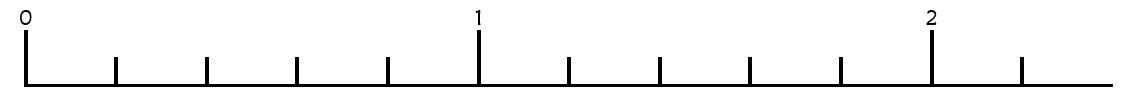 2 - Indique à quelle fraction correspondent les lettres suivantes.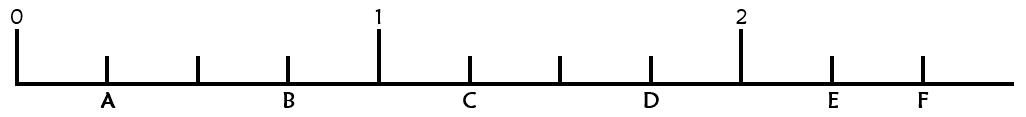 A =				B=				C=D=  				E =				F =2116815555555